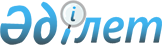 О внесении изменений и дополнения в постановление Правительства Республики Казахстан от 3 сентября 2004 года № 929 "Об утверждении перечня экстренной медицинской, правоохранительной, пожарной, аварийной и других служб, соединение с которыми для пользователей услугами связи является бесплатным"Постановление Правительства Республики Казахстан от 12 октября 2023 года № 901.
      Правительство Республики Казахстан ПОСТАНОВЛЯЕТ:
      1. Внести в постановление Правительства Республики Казахстан от 3 сентября 2004 года № 929 "Об утверждении перечня экстренной медицинской, правоохранительной, пожарной, аварийной и других служб, соединение с которыми для пользователей услугами связи является бесплатным" следующие изменения и дополнение:
      преамбулу изложить в следующей редакции:
      "В соответствии с пунктом 4 статьи 20 Закона Республики Казахстан "О связи" Правительство Республики Казахстан ПОСТАНОВЛЯЕТ:";
      перечень экстренной медицинской, правоохранительной, пожарной, аварийной и других служб, соединение с которыми для пользователей услугами связи является бесплатным, утвержденный указанным постановлением, дополнить строкой, порядковый номер 10, следующего содержания:
      "
      ";
      абзац второй примечания исключить.
      2. Настоящее постановление вводится в действие по истечении десяти календарных дней после дня его первого официального опубликования.
					© 2012. РГП на ПХВ «Институт законодательства и правовой информации Республики Казахстан» Министерства юстиции Республики Казахстан
				
10.
Контакт-центр 111 по вопросам семьи, женщин и защиты прав детей
111
      Премьер-Министр Республики Казахстан 

А. Смаилов
